2023 Colorado Springs Reunion Recap (a)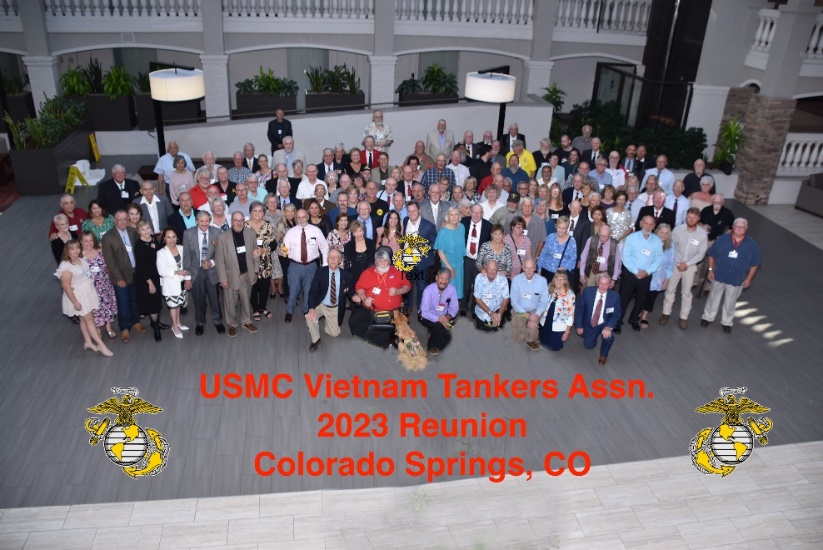 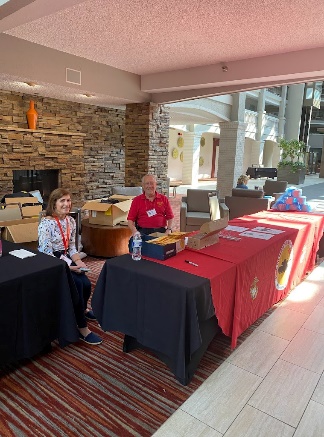 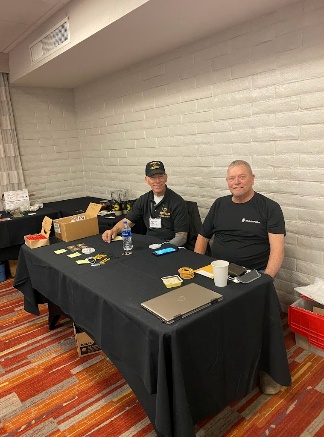 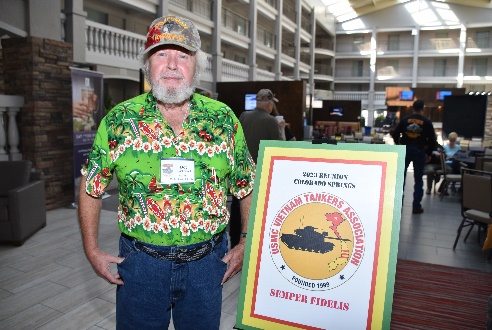 Ron and Chris - Welcome table	Fred and Greg-the PX		Doc “Santa” Hackemack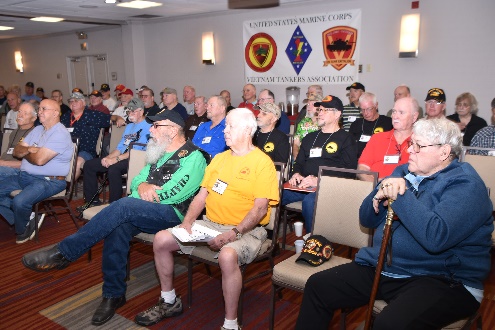 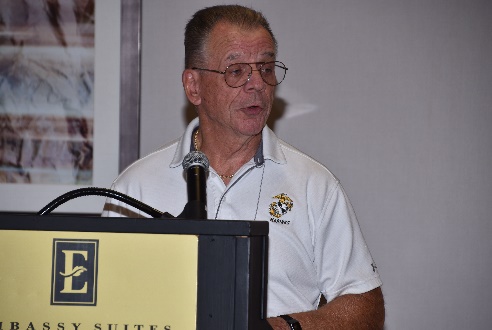 The General Meeting			Bruce gives the financial report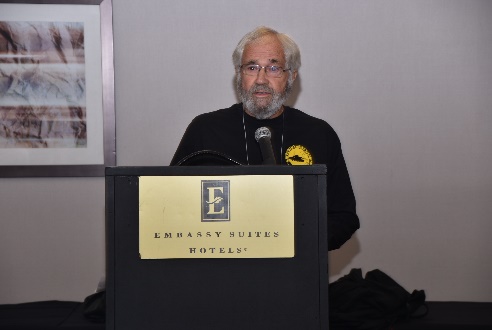 Ben conducts the officer electionREUNION RECAP (b)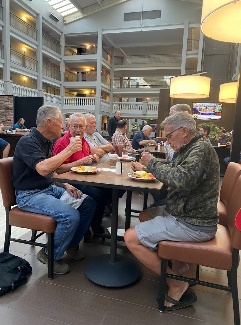 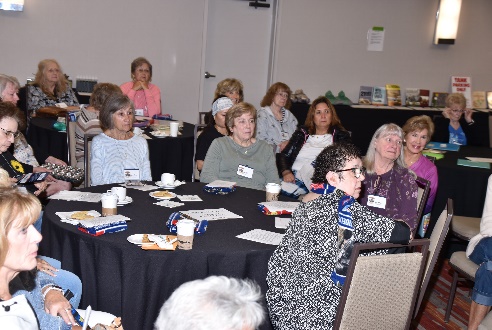 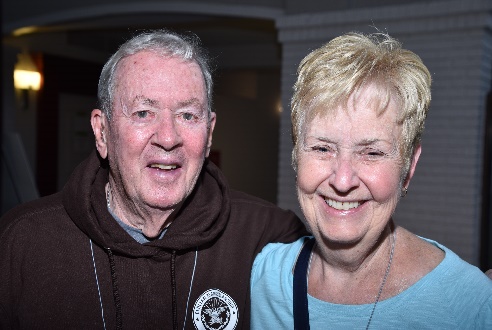 Breakfast every morning	The lady’s coffee		The Hildebrand’s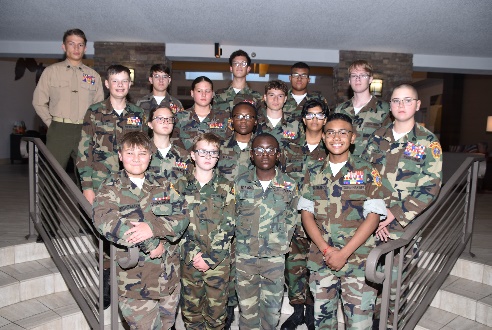 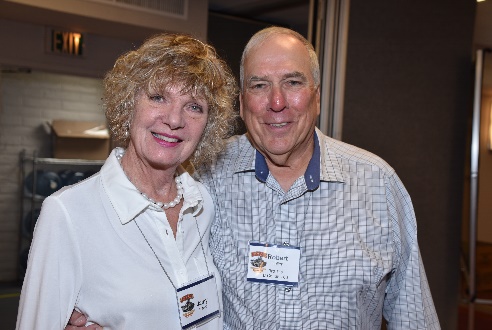 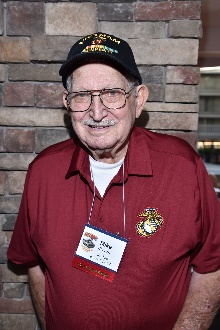 The Young Marines visit us		     Bob and Jamy Haller		1st Timer Mike Shapiro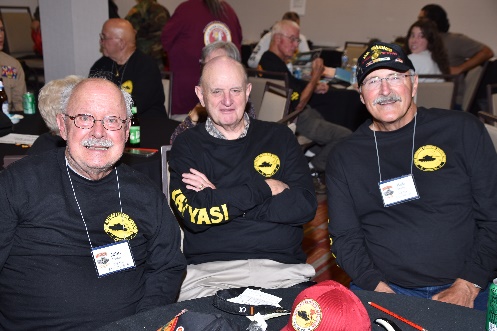 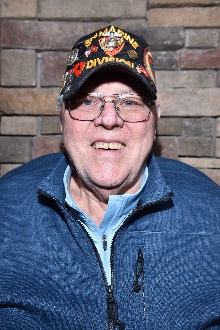 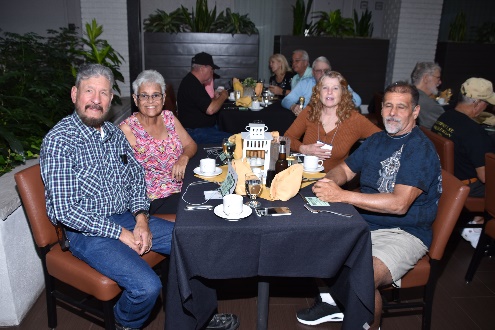 John, Bill and Bob 	  1st Timer Jimmie Patrick   	Gil with Maria’s family           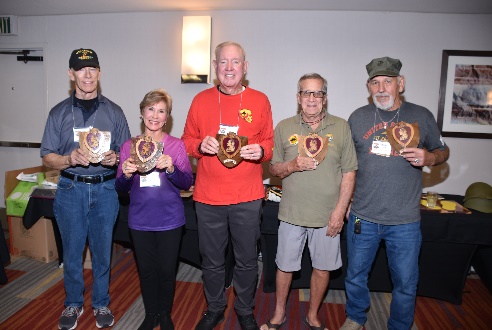 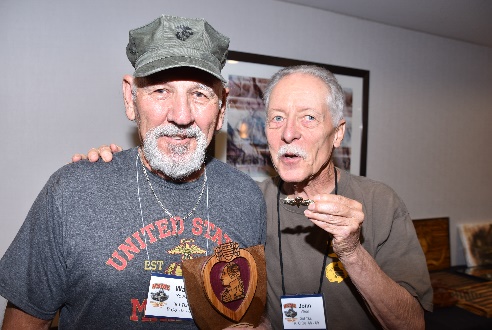 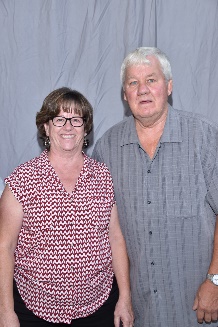 Purple Heart recipients 			Wally’s gold jump wings        The Purple Heart Creator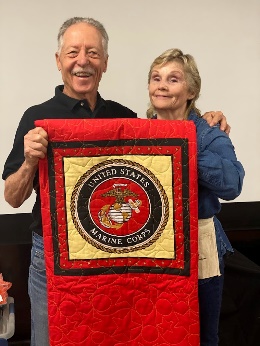 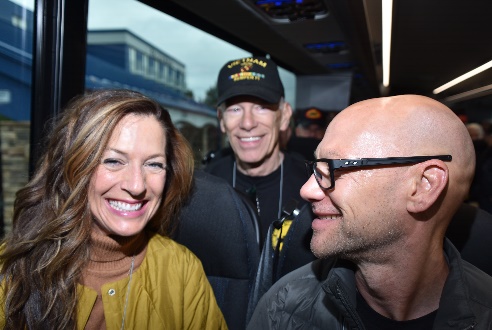 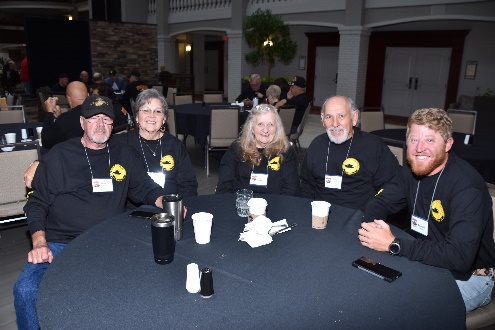 Nancy’s Quilt 		Fred Kellog and family			All of the Youngs 